          [АРАР                                                             ПОСТАНОВЛЕНИЕ             09    =инуар    2019  й.                  №06                       09 января 2019 г.О внесении изменений в состав общественной комиссии по вопросам подготовки и реализации муниципальной программы «Формирование современной городской среды на территории сельского поселения  Чекмагушевский  сельсовет муниципального района Чекмагушевский район Республики Башкортостан», утвержденный постановлением  Администрации сельского поселения  Чекмагушевский  сельсовет муниципального района Чекмагушевский район Республики Башкортостан № 173 от 31 августа 2017г. «О создании общественной комиссии по вопросам подготовки и реализации муниципальной программы «Формирование современной городской среды на территории сельского поселения  Чекмагушевский  сельсовет муниципального района Чекмагушевский район Республики Башкортостан»В связи с кадровыми изменениями,  Администрация  сельского  поселения  Чекмагушевский   сельсовет муниципального района Чекмагушевский район Республики Башкортостан  постановляет:1.Внести изменения в состав общественной комиссии по вопросам подготовки и реализации муниципальной программы «Формирование современной городской среды на территории сельского поселения  Чекмагушевский  сельсовет муниципального района Чекмагушевский район Республики Башкортостан», утвержденный постановлением  Администрации сельского поселения  Чекмагушевский  сельсовет муниципального района Чекмагушевский район Республики Башкортостан № 173 от 31 августа 2017г. «О создании общественной комиссии по вопросам подготовки и реализации муниципальной программы «Формирование современной городской среды на территории сельского поселения  Чекмагушевский  сельсовет муниципального района Чекмагушевский район Республики Башкортостан» (приложение прилагается).2. Настоящее постановление разместить на официальном сайте администрации сельского поселения Чекмагушевский  сельсовет муниципального района Чекмагушевский район Республики Башкортостан на информационно-телекоммуникационной сети «Интернет».        3. Контроль за выполнением настоящего постановления оставляю за собой.        4. Настоящее постановление вступает в силу со дня подписания.Исполняющий полномочия главы сельского поселения					          Ф.А. ИшмуратовПриложение к постановлению  №06 от 09  января 2019 годаСостав общественной комиссии по вопросам подготовки и реализации муниципальной программы «Формирование современной городской среды на территории сельского поселения  Чекмагушевский  сельсовет муниципального района Чекмагушевский район Республики Башкортостан»И. о. управляющего  делами                                                               Гутупова Г.Н.БАШ[ОРТОСТАН  РЕСПУБЛИКА]ЫСА[МА{ОШ  РАЙОНЫ муниципаль районЫНЫ@   СА[МА{ОШ АУЫЛ СОВЕТЫ АУЫЛ  БИЛ^м^]Е ХАКИМИ^ТЕ 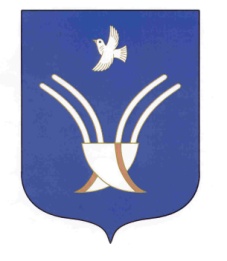 АДМИНИСТРАЦИЯ          сельского поселения ЧЕКмаГУшевский сельсоветмуниципального района Чекмагушевский район Республики БашкортостанПредседатель комиссии:Председатель комиссии:Ишмуратов Ф.А.- исполняющий полномочия главы сельского  поселения  Чекмагушевский сельсовет муниципального  района  Чекмагушевский  район Республики Башкортостан Заместитель председателя комиссии:Заместитель председателя комиссии:Рахимов И.А.- депутат  сельского  поселения  Чекмагушевский сельсовет муниципального  района  Чекмагушевский  района  Республики Башкортостан,  директор МУП  «Чекмагушэлектросеть РБ» (по согласованию)Члены комиссии:Агиев Р.К. - депутат  Совета  муниципального  района  Чекмагушевский район Республики Башкортостан, исполнительный директор ООО «Чекмагушевское  ПУЖКХ» (по согласованию)Газизова Э.А.- депутат  сельского  поселения  Чекмагушевский сельсовет муниципального  района  Чекмагушевский  района  РБ,  председатель Совета  женщин Чекмагушевского  района,  директор  муниципального автономного учреждения культуры «Чекмагушевская центральная межпоселенческая библиотека»  (по согласованию)Еникеев И.Э.- депутат  сельского  поселения  Чекмагушевский сельсовет муниципального  района  Чекмагушевский  район  РБ, индивидуальный предприниматель (по согласованию)Набиуллин М.Ф. - депутат  сельского  поселения  Чекмагушевский сельсовет муниципального  района  Чекмагушевский  района  РБ,  инженер-сметчик, МУП  «Чекмагушэлектросеть РБ» (по согласованию)Валиева Р.Р.- заведующий сектором жилищно-коммунального хозяйства Администрации муниципального района Чекмагушевский район Республики Башкортостан (по  согласованию)Хисамов А.И. - главный архитектор Администрации  муниципального  района Чекмагушевский район  Республики БашкортостанГимаева М.М.- заместитель главы  Администрации сельского  поселения  Чекмагушевский сельсовет муниципального  района  Чекмагушевский  район  Республики Башкортостан  Секретарь:Муратова Г.Р.- специалист I категории Администрации сельского  поселения  Чекмагушевский сельсовет муниципального  района  Чекмагушевский  района  Республики Башкортостан  